Skrzynka ta ma być wsparciem dla Nas wszystkich, aby każdy mógł się swobodnie wypowiedzieć na ważne dla niego tematy. Wrzucając głos do skrzynki nie miej obaw, że ktoś Cię wyśmieję lub zlekceważy twój głos. Możesz tu wrzucić : * Pomysły na nasz wspólne działanie * Prośby i wnioski, które są możliwe do zrealizowania * Oferty wsparcia i pomocy * Wypowiedzi, które sprawiają Wam trudność Pamiętajcie tylko, że skrzynka nie jest miejscem na hejty i niestosowne żarty. 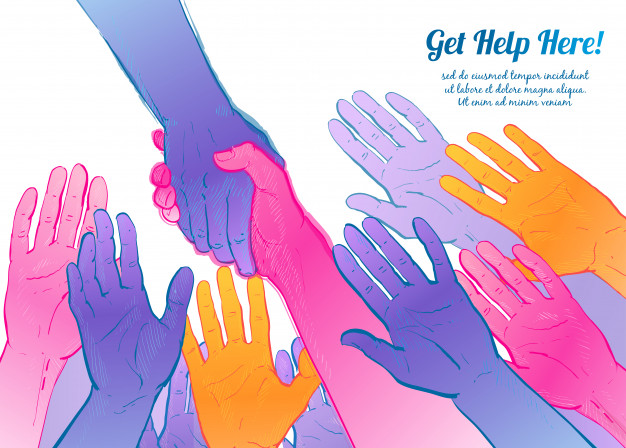 W każdy piątek skrzynka będzie opróżniana, a w poniedziałek na popołudniowym apelu będziemy omawiać tematy ze skrzynki. 